Uchwała nr 84/2016Zarządu Powiatu Pyrzyckiegoz dnia 15 listopada 2016 r.w sprawie wyrażenia opinii  o  zaliczeniu drogi  do kategorii dróg gminnych.Na podstawie art. 7 ust. 2 ustawy z dnia 21 marca 1985 r. o drogach publicznych (Dz.U. z 2016 r., poz. 1440) Zarząd Powiatu Pyrzyckiego uchwala, co następuje:§ 1.Opiniuje się pozytywnie zaliczenie do kategorii dróg gminnych część działki nr 7/2 obręb Wołdowo, gmina Przelewice zgodnie z załącznikiem nr 1.  § 2.Wykonanie uchwały powierza się dyrektorowi Wydziału Infrastruktury Technicznej             i Komunikacji Starostwa Powiatowego w Pyrzycach.§ 3.Uchwała wchodzi w życie z dniem podjęcia.     	Zarząd Powiatu PyrzyckiegoStanisław Stępień		.............................................Bartłomiej Królikowski	..............................................Miłosz Łuszczyk		..............................................Wiktor Tołoczko       		..............................................Jarosław Ileczko		..............................................Załącznik nr 1 do uchwały nr 84/2016Zarządu Powiatu Pyrzyckiegoz dnia 15 listopada 2016 r.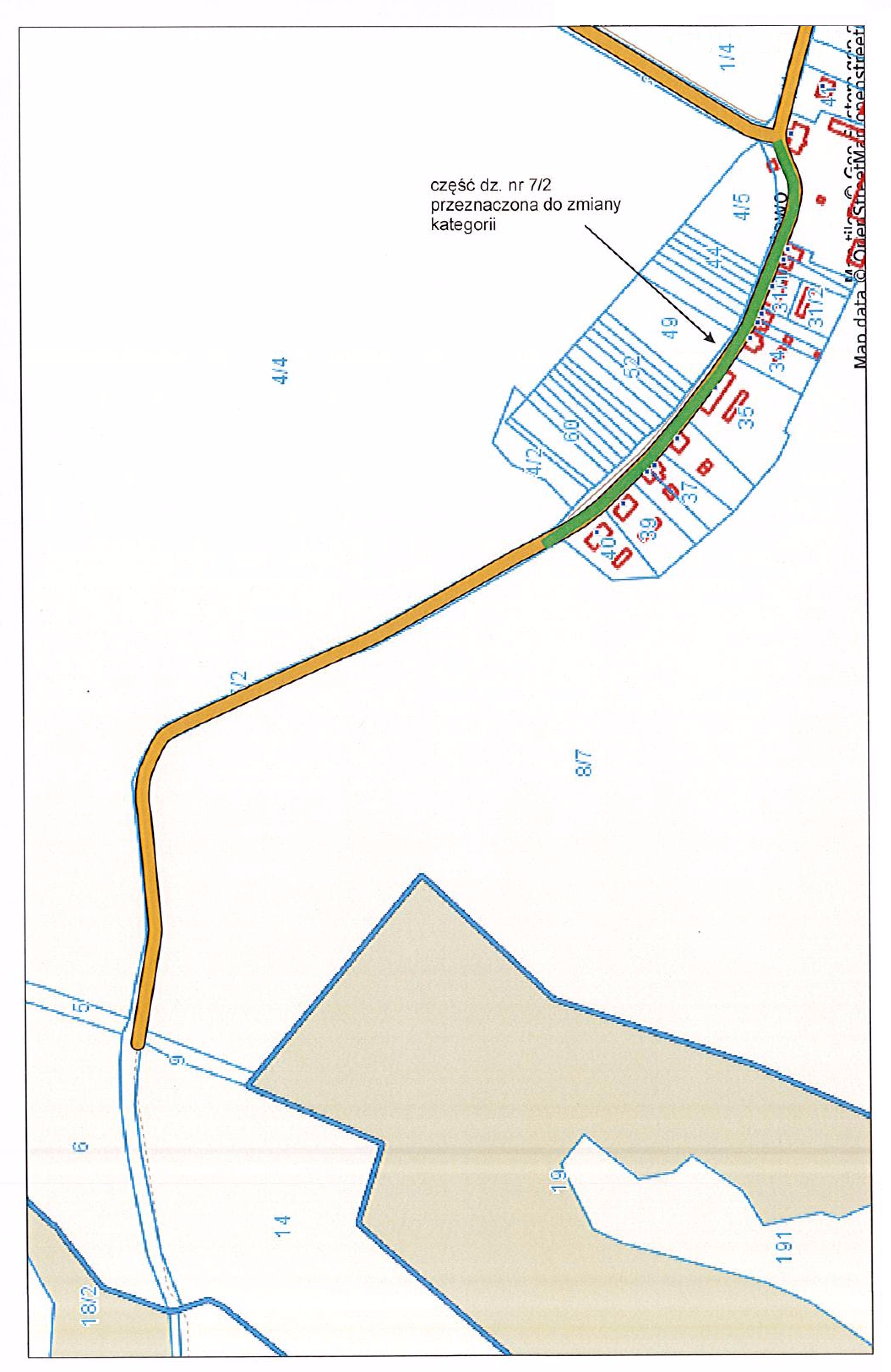 